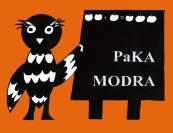                           Pedagogická a kultúrna akadémia Modra, Sokolská č. 6, 900 01 MODRARiaditeľstvo PaKA Modra potvrdzuje, že študent/ka................................................................................   trieda........................ ,je žiakom (žiačkou) našej školy v študijnom odbore 7662 M – animátor voľného času. Zároveň Vás prosíme o potvrdenie možnosti absolvovať vo Vašom zariadení (organizácii) súvislú prax tohto žiaka (žiačky) v dňoch od ....................... do ........................ v rozsahu 60 vyučovacích hodín (45 minútových) – t.j. 40 (60 minútových) hodín v danom termíne.Z dôvodu prehľadu o umiestnení našich žiakov Vás žiadame o adresu a telefonický kontakt Vášho zariadenia (organizácie).Názov zariadenia (organizácie): ....................................................................................................................Adresa, tel.kontakt: ................................................................................................................................................................................                      .................................................   vyučujúci praxe                          	       zástupca zariadenia (organizácie)V Modre dňa:Telefón033 647 2577Fax033 647 2577E-mailpaka@pakamo.skBankové spojenie19194132/0900IČO 00162787 